T.CMALKARA KAYMAKAMLIĞIHEMİT İLKOKULU / ORTAOKULU MÜDÜRLÜĞÜ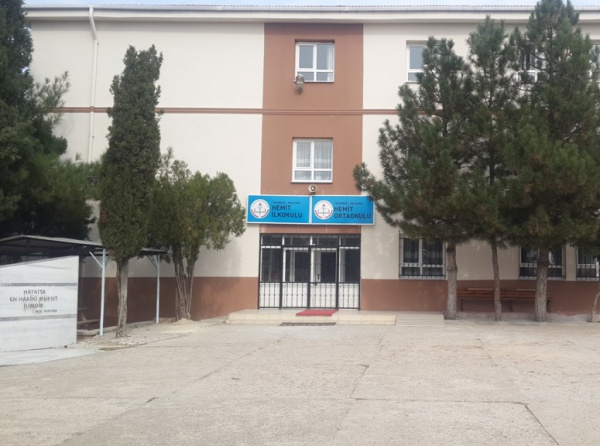 2019-2023 STRATEJİK PLANI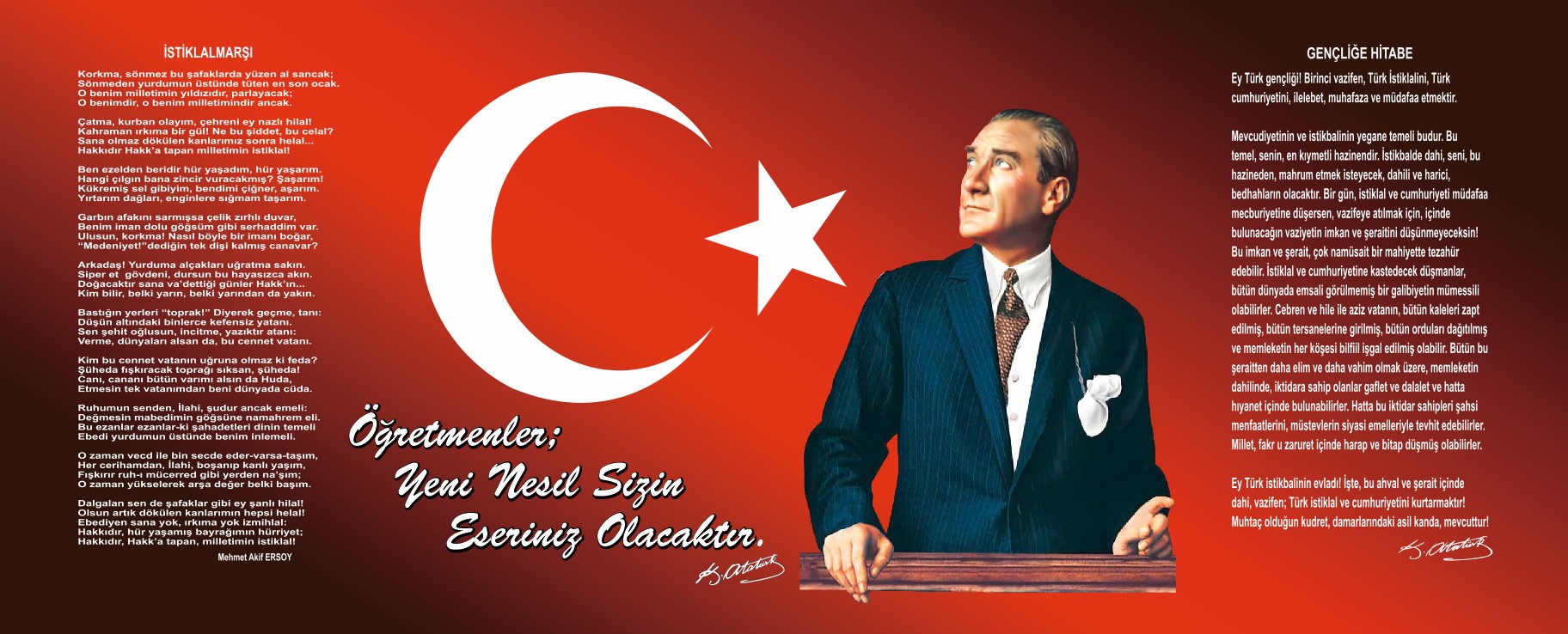 Sunuş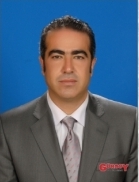 * Bir milleti hür, bağımsız, şanlı, yüksek bir topluluk haline getirecek olan eğitim, amaç ve hedefleri önceden belli olan, anlık kararlarla değil de belli bir strateji dâhilinde yürütülen eğitimdir.  olarak 2019 – 2023 yılları arasında hedeflerimizi belirleyerek bu alanda çalışmalarımıza hız vereceğiz.  olarak bizler bilgi toplumunun gün geçtikçe artan bilgi arayışını karşılayabilmek için eğitim, öğretim, topluma hizmet görevlerimizi arttırmak istemekteyiz. Var olan değerlerimiz doğrultusunda dürüst, tarafsız, adil, sevgi dolu, iletişime açık, çözüm üreten, yenilikçi, önce insan anlayışına sahip bireyler yetiştirmek bizim temel hedefimizdir. 	 stratejik planlama çalışmasına önce durum tespiti,  yani okulun GZFT (SWOT)  analizi yapılarak başlanmıştır. GZFT analizi tüm idari personelin ve öğretmenlerin katılımıyla uzun süren bir çalışma sonucu ilk şeklini almış, varılan genel sonuçların sadeleştirilmesi ise Okul yönetimi ile öğretmenlerden oluşan bir kurul tarafından yapılmıştır. Daha sonra GZFT sonuçlarına göre stratejik planlama aşamasına geçilmiştir. Bu süreçte okulun amaçları, hedefleri, hedeflere ulaşmak için gerekli stratejiler, eylem planı ve sonuçta başarı veya başarısızlığın göstergeleri ortaya konulmuştur. Denilebilir ki GZFT analizi bir kilometre taşıdır okulumuzun bugünkü resmidir ve stratejik planlama ise bugünden yarına nasıl hazırlanmamız gerektiğine dair kalıcı bir belgedir. Stratejik Plan' da belirlenen hedeflerimizi ne ölçüde gerçekleştirdiğimiz, plan dönemi içindeki her yılsonunda gözden geçirilecek ve gereken revizyonlar yapılacaktır.              Stratejik Planı (2019-2023)’de belirtilen amaç ve hedeflere ulaşmamızın Okulumuzun gelişme ve kurumsallaşma süreçlerine önemli katkılar sağlayacağına inanmaktayız.                                                                                                                                                   	                  Halil SARIKAYA                                                                                                                                                                              Okul MüdürüİçindekilerSunuş	4İçindekiler	5BÖLÜM I: GİRİŞ ve PLAN HAZIRLIK SÜRECİ	6BÖLÜM II: DURUM ANALİZİ	7Okulun Kısa Tanıtımı *	7Okulun Mevcut Durumu: Temel İstatistikler	8PAYDAŞ ANALİZİ	13GZFT (Güçlü, Zayıf, Fırsat, Tehdit) Analizi	17Gelişim ve Sorun Alanları	19BÖLÜM III: MİSYON, VİZYON VE TEMEL DEĞERLER	22MİSYONUMUZ *	22VİZYONUMUZ *	22TEMEL DEĞERLERİMİZ *	22BÖLÜM IV: AMAÇ, HEDEF VE EYLEMLER	23TEMA I: EĞİTİM VE ÖĞRETİME ERİŞİM	23TEMA II: EĞİTİM VE ÖĞRETİMDE KALİTENİN ARTIRILMASI	26TEMA III: KURUMSAL KAPASİTE	31V. BÖLÜM: MALİYETLENDİRME	33EKLER:	34BÖLÜM I: GİRİŞ ve PLAN HAZIRLIK SÜRECİ2019-2023 dönemi stratejik plan hazırlanması süreci Üst Kurul ve Stratejik Plan Ekibinin oluşturulması ile başlamıştır. Ekip tarafından oluşturulan çalışma takvimi kapsamında ilk aşamada durum analizi çalışmaları yapılmış ve durum analizi aşamasında paydaşlarımızın plan sürecine aktif katılımını sağlamak üzere paydaş anketi, toplantı ve görüşmeler yapılmıştır. Durum analizinin ardından geleceğe yönelim bölümüne geçilerek okulumuzun amaç, hedef, gösterge ve eylemleri belirlenmiştir. Çalışmaları yürüten ekip ve kurul bilgileri altta verilmiştir.STRATEJİK PLAN ÜST KURULUBÖLÜM II: DURUM ANALİZİDurum analizi bölümünde okulumuzun mevcut durumu ortaya konularak neredeyiz sorusuna yanıt bulunmaya çalışılmıştır. Bu kapsamda okulumuzun kısa tanıtımı, okul künyesi ve temel istatistikleri, paydaş analizi ve görüşleri ile okulumuzun Güçlü Zayıf Fırsat ve Tehditlerinin (GZFT) ele alındığı analize yer verilmiştir.Okulun Kısa Tanıtımı *        Hemit İlk/Orta Okulu, Tekirdağ/Malkara/ Hemit Mahallesi girişinde bulunmaktadır. Hemit İlköğretim Okulu (Ortaokul Binası) 1979 yılında, köy ilkokulunun eski binasında eğitim öğretime açılmıştır.  eski binasının inşaatına 1982 yılında Köy Muhtarlığı tarafından başlanmıştır. 1983 yılında tamamlanan okul binası, 1983-1984 öğretim yılında eğitim-öğretime açılmıştır. 1997-1998 Eğitim-Öğretim yılına kadar müstakil ortaokul olarak hizmet veren okul; 1997-1998 yılında yine köy halkının katkıları ile üzerine kat ilave edilmesi ile eski ilkokul binasında eğitim gören öğrenciler de bu binaya taşınarak Hemit İlköğretim Okulu olarak hizmet vermeye başlamıştır.      İlköğretim okuluna dönüştürülünce bina yetersiz kalmış, 1999 yılında yine köy halkının katkıları ile 2. ilave katın yapımına başlanmış olup; yemekhane, fen laboratuarı ve tuvaletleri ile ihtiyacına cevap verebilecek duruma gelmiştir.     Yaklaşık olarak 9995 metrekare arsa alanına sahip olan okulumuz 9600 metrekare bahçe alanına 360 metrekare bina alanına sahiptir.      Hemit İlk/Ortaokulu, taşıma merkezi olup Pirinççeşme, Kürtüllü, Yılanlı ,Demircili, Şahin, Dolu, Davuteli, Bayramtepe Mahallesi olmak üzere 8 mahalle öğrencisi taşınmaktadır.Okul Binası    Binamız üç kattan oluşmaktadır. Toplam 16 odaya sahip olan bu binada; kalorifer dairesi, ana sınıfı, 	1/A, 2/A, 3/A, 4/A, 5/A, 6/A, 7/A ve 8/A Sınıfları bulunmaktadır.  Müdür, Müdür  Odası, Ana Sınıfı, Arşiv, Kalorifer Dairesi, Yemekhane ve Fen Laboratuarı giriş katındadır. Öğretmenler odası, 1/A, 2/A, 3/A ve 4/A sınıfları birinci katta bulunmaktadır. 5/A, 6/A, 7/A, 8/A ve kütüphane ikinci katta bulunmaktadır. Okulun Mevcut Durumu: Temel İstatistiklerOkul KünyesiOkulumuzun temel girdilerine ilişkin bilgiler altta yer alan okul künyesine ilişkin tabloda yer almaktadır.Temel Bilgiler Tablosu- Okul Künyesi Çalışan BilgileriOkulumuzun çalışanlarına ilişkin bilgiler altta yer alan tabloda belirtilmiştir.Çalışan Bilgileri Tablosu*Okulumuz Bina ve Alanları	Okulumuzun binası ile açık ve kapalı alanlarına ilişkin temel bilgiler altta yer almaktadır.Okul Yerleşkesine İlişkin Bilgiler Sınıf ve Öğrenci Bilgileri	Okulumuzda yer alan sınıfların öğrenci sayıları alttaki tabloda verilmiştir.*Sınıf sayısına göre istenildiği kadar satır eklenebilir.Donanım ve Teknolojik KaynaklarımızTeknolojik kaynaklar başta olmak üzere okulumuzda bulunan çalışır durumdaki donanım malzemesine ilişkin bilgiye alttaki tabloda yer verilmiştir.Teknolojik Kaynaklar TablosuGelir ve Gider BilgisiOkulumuzun genel bütçe ödenekleri, okul aile birliği gelirleri ve diğer katkılarda dâhil olmak üzere gelir ve giderlerine ilişkin son iki yıl gerçekleşme bilgileri alttaki tabloda verilmiştir.PAYDAŞ ANALİZİKurumumuzun temel paydaşları öğrenci, veli ve öğretmen olmakla birlikte eğitimin dışsal etkisi nedeniyle okul çevresinde etkileşim içinde olunan geniş bir paydaş kitlesi bulunmaktadır. Paydaşlarımızın görüşleri anket, toplantı, dilek ve istek kutuları, elektronik ortamda iletilen önerilerde dâhil olmak üzere çeşitli yöntemlerle sürekli olarak alınmaktadır.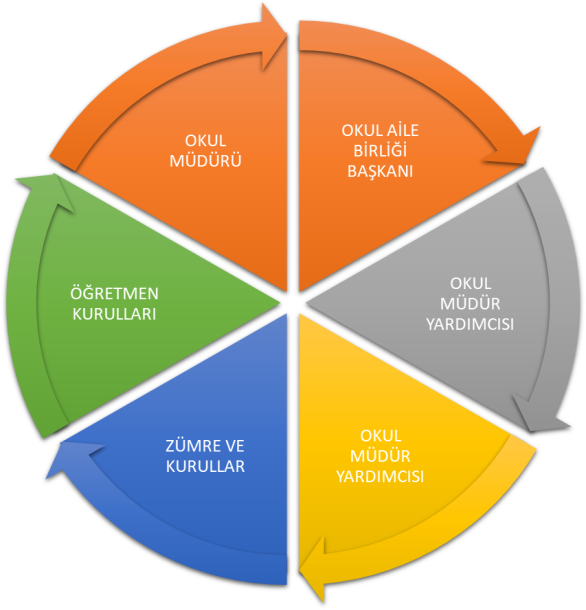 Paydaş anketlerine ilişkin ortaya çıkan temel sonuçlara altta yer verilmiştir * : Öğrenci Anketi SonuçlarıPuanlama Sistemi: Kesinlikle Katılıyorum (5), Katılmıyorum (4), Kararsızım (3), Kısmen Katılıyorum (2), Katılmıyorum (1)Kırmızı Zemin  Olumsuz Yönler (İlk İki)    Yeşil Zemin Olumlu Yönler (İlk İki)Öğretmen Anketi Sonuçları:Puanlama Sistemi: Kesinlikle Katılıyorum (5), Katılmıyorum (4), Kararsızım (3), Kısmen Katılıyorum (2), Katılmıyorum (1)Kırmızı Zemin  Olumsuz Yönler (İlk İki)    Yeşil Zemin Olumlu Yönler (İlk İki)Veli Anketi Sonuçları:Puanlama Sistemi: Kesinlikle Katılıyorum (5), Katılmıyorum (4), Kararsızım (3), Kısmen Katılıyorum (2), Katılmıyorum (1)Kırmızı Zemin  Olumsuz Yönler (İlk İki)    Yeşil Zemin Olumlu Yönler (İlk İki)GZFT (Güçlü, Zayıf, Fırsat, Tehdit) Analizi *Okulumuzun temel istatistiklerinde verilen okul künyesi, çalışan bilgileri, bina bilgileri, teknolojik kaynak bilgileri ve gelir gider bilgileri ile paydaş anketleri sonucunda ortaya çıkan sorun ve gelişime açık alanlar iç ve dış faktör olarak değerlendirilerek GZFT tablosunda belirtilmiştir. Dolayısıyla olguyu belirten istatistikler ile algıyı ölçen anketlerden çıkan sonuçlar tek bir analizde birleştirilmiştir.Kurumun güçlü ve zayıf yönleri donanım, malzeme, çalışan, iş yapma becerisi, kurumsal iletişim gibi çok çeşitli alanlarda kendisinden kaynaklı olan güçlülükleri ve zayıflıkları ifade etmektedir ve ayrımda temel olarak okul müdürü/müdürlüğü kapsamından bakılarak iç faktör ve dış faktör ayrımı yapılmıştır. İçsel Faktörler *Güçlü YönlerZayıf YönlerDışsal Faktörler *FırsatlarTehditlerGelişim ve Sorun AlanlarıGelişim ve sorun alanları analizi ile GZFT analizi sonucunda ortaya çıkan sonuçların planın geleceğe yönelim bölümü ile ilişkilendirilmesi ve buradan hareketle hedef, gösterge ve eylemlerin belirlenmesi sağlanmaktadır. Gelişim ve sorun alanları ayrımında eğitim ve öğretim faaliyetlerine ilişkin üç temel tema olan Eğitime Erişim, Eğitimde Kalite ve kurumsal Kapasite kullanılmıştır. Eğitime erişim, öğrencinin eğitim faaliyetine erişmesi ve tamamlamasına ilişkin süreçleri; Eğitimde kalite, öğrencinin akademik başarısı, sosyal ve bilişsel gelişimi ve istihdamı da dâhil olmak üzere eğitim ve öğretim sürecinin hayata hazırlama evresini; Kurumsal kapasite ise kurumsal yapı, kurum kültürü, donanım, bina gibi eğitim ve öğretim sürecine destek mahiyetinde olan kapasiteyi belirtmektedir.Gelişim ve sorun alanlarına ilişkin GZFT analizinden yola çıkılarak saptamalar yapılırken yukarıdaki tabloda yer alan ayrımda belirtilen temel sorun alanlarına dikkat edilmesi gerekmektedir. Gelişim ve Sorun AlanlarımızBÖLÜM III: MİSYON, VİZYON VE TEMEL DEĞERLEROkul Müdürlüğümüzün Misyon, vizyon, temel ilke ve değerlerinin oluşturulması kapsamında öğretmenlerimiz, öğrencilerimiz, velilerimiz, çalışanlarımız ve diğer paydaşlarımızdan alınan görüşler, sonucunda stratejik plan hazırlama ekibi tarafından oluşturulan Misyon, Vizyon, Temel Değerler; Okulumuz üst kurulana sunulmuş ve üst kurul tarafından onaylanmıştır.MİSYONUMUZ *Öğrencilerimize; zihinsel, duygusal, bedensel potansiyellerini tüm insanlık için sağlıklı kullanabilecekleri, demokratik, laik ve çağdaş eğitim hizmetleri sunmaktır.VİZYONUMUZ *Öğrencilerimizin, tüm potansiyellerini bütüncül bir yaklaşımla hayat için kullanabilen mutlu ve çevreci bireyler olarak yetişmesini sağlamaktır.TEMEL DEĞERLERİMİZ *1) Saygı ve Dayanışma 2) Adil Olma ve Hoşgörü3) Düşüncelere Saygılı Olma4) Kurumsal Kimlik5) KatılımcılıkBÖLÜM IV: AMAÇ, HEDEF VE EYLEMLERAçıklama: Amaç, hedef, gösterge ve eylem kurgusu amaç Sayfa 16-17 da yer alan Gelişim Alanlarına göre yapılacaktır.Altta erişim, kalite ve kapasite amaçlarına ilişkin örnek amaç, hedef ve göstergeler verilmiştir.Erişim başlığında eylemlere ilişkin örneğe yer verilmiştir.TEMA I: EĞİTİM VE ÖĞRETİME ERİŞİMEğitim ve öğretime erişim okullaşma ve okul terki, devam ve devamsızlık, okula uyum ve oryantasyon, özel eğitime ihtiyaç duyan bireylerin eğitime erişimi, yabancı öğrencilerin eğitime erişimi ve hayatboyu öğrenme kapsamında yürütülen faaliyetlerin ele alındığı temadır.Stratejik Amaç 1: Kayıt bölgemizde yer alan çocukların okullaşma oranlarını artıran, öğrencilerin uyum ve devamsızlık sorunlarını gideren etkin bir yönetim yapısı kurulacaktır.  *** Stratejik Hedef 1.1.  Kayıt bölgemizde yer alan çocukların okullaşma oranları artırılacak ve öğrencilerin uyum ve devamsızlık sorunları da giderilecektir. Stratejik Hedef 1.2 İlkokul birinci sınıf öğrencilerinden en az bir yıl okul öncesi eğitim almış olanların oranı arttırılacaktır.Stratejik Hedef 1.3 Okula yeni başlayan öğrencilerden oryantasyon eğitimine katılanların sayısı arrtırılacaktır.Stratejik Hedef 1.4 Bir eğitim ve öğretim döneminde 20 gün ve üzeri devamsızlık yapan öğrenci sayısı azaltılacaktır.Stratejik Hedef 1.5 Bir eğitim ve öğretim döneminde 20 gün ve üzeri devamsızlık yapan yabancı öğrenci zayısı azaltılacaktır.Stratejik Hedef 1.6Performans Göstergeleri Eylemler*TEMA II: EĞİTİM VE ÖĞRETİMDE KALİTENİN ARTIRILMASIEğitim ve öğretimde kalitenin artırılması başlığı esas olarak eğitim ve öğretim faaliyetinin hayata hazırlama işlevinde yapılacak çalışmaları kapsamaktadır. Bu tema altında akademik başarı, sınav kaygıları, sınıfta kalma, ders başarıları ve kazanımları, disiplin sorunları, öğrencilerin bilimsel, sanatsal, kültürel ve sportif faaliyetleri ile istihdam ve meslek edindirmeye yönelik rehberlik ve diğer mesleki faaliyetler yer almaktadır. Stratejik Amaç 2: Öğrencilerimizin gelişmiş dünyaya uyum sağlayacak şekilde donanımlı bireyler olabilmesi için eğitim ve öğretimde kalite artırılacaktır.Stratejik Hedef 2.1.  Öğrenme kazanımlarını takip eden ve velileri de sürece dâhil eden bir yönetim anlayışı ile öğrencilerimizin akademik başarıları ve sosyal faaliyetlere etkin katılımı artırılacaktır.Stratejik Hedef 2.2 Sınavlı üst öğrenime geçiş başarı oranları  arttırılması sağlanacaktır.Stratejik Hedef 2.3 Velilerin “Verimli Ders Çalışma Yöntemleri” seminerine katılım oranı arttırılması sağlanacaktır.Stratejik Hedef 2.4 Sosyal Faaliyetlere katılım oranı arttırılması sağlanacaktır.Performans GöstergeleriEylemlerStratejik Hedef 2.5.  Etkin bir rehberlik anlayışıyla, öğrencilerimizi ilgi ve becerileriyle orantılı bir şekilde üst öğrenime veya istihdama hazır hale getiren daha kaliteli bir kurum yapısına geçilecektir. Performans GöstergeleriEylemler*TEMA III: KURUMSAL KAPASİTEStratejik Amaç 3: Eğitim ve öğretim faaliyetlerinin daha nitelikli olarak verilebilmesi için okulumuzun kurumsal kapasitesi güçlendirilecektir. Stratejik Hedef 3.1.  Eğitim ve öğretim faaliyetlerinin daha nitelikli olarak verilebilmesi için okulumuzun kurumsal kapasitesi güçlendirilecektir.         Stratejik Hedef 3.2.  Yüksek Lisans Yapan Öğretmen Sayısının Arttırılması sağlanacaktır.        Stratejik Hedef 3.3.  Temizlik ve Hijyen eğitimlerinin verilmesi sağlanacaktır.Performans GöstergeleriEylemlerV. BÖLÜM: MALİYETLENDİRME2019-2023 Stratejik Planı Faaliyet/Proje Maliyetlendirme TablosuVI. BÖLÜM: İZLEME VE DEĞERLENDİRMEOkulumuz Stratejik Planı izleme ve değerlendirme çalışmalarında 5 yıllık Stratejik Planın izlenmesi ve 1 yıllık gelişim planın izlenmesi olarak ikili bir ayrıma gidilecektir. Stratejik planın izlenmesinde 6 aylık dönemlerde izleme yapılacak denetim birimleri, il ve ilçe millî eğitim müdürlüğü ve Bakanlık denetim ve kontrollerine hazır halde tutulacaktır.Yıllık planın uygulanmasında yürütme ekipleri ve eylem sorumlularıyla aylık ilerleme toplantıları yapılacaktır. Toplantıda bir önceki ayda yapılanlar ve bir sonraki ayda yapılacaklar görüşülüp karara bağlanacaktır. EKLER: Öğretmen, öğrenci ve veli anket örnekleri klasör ekinde olup okullarınızda uygulanarak sonuçlarından paydaş analizi bölümü ve sorun alanlarının belirlenmesinde yararlanabilirsiniz.Üst Kurul BilgileriÜst Kurul BilgileriEkip BilgileriEkip BilgileriAdı SoyadıUnvanıAdı SoyadıUnvanıHalil SARIKAYAOkul MüdürüSelin ÖNERTürkçe Öğretmeniİsmail GÜLTEKİNSosyal Bilg. Öğr.Ahmet TUNÇVeliÖzgen SAÇANİngilizce ÖğretmeniAhmet KARABACAKVeliİbrahim GÜZELGÖLOAB. Kurulu ÜyesiRamuş KILIÇKOÇYardımcı Hizmetliİli: Tekirdağİli: Tekirdağİli: Tekirdağİli: Tekirdağİlçesi: Malkaraİlçesi: Malkaraİlçesi: Malkaraİlçesi: MalkaraAdres: Hemit Köy Yolu Sokak  No:5 Malkara TekirdağHemit Köy Yolu Sokak  No:5 Malkara TekirdağHemit Köy Yolu Sokak  No:5 Malkara TekirdağCoğrafi Konum (link)*:Coğrafi Konum (link)*:40°59'39.5"N 26°47'45.5"E40°59'39.5"N 26°47'45.5"ETelefon Numarası: (282) 458 31 32(282) 458 31 32(282) 458 31 32Faks Numarası:Faks Numarası:YokYoke- Posta Adresi:708808@meb.k12.tr708808@meb.k12.tr708808@meb.k12.trWeb sayfası adresi:Web sayfası adresi:http://hemitortaokulu.meb.k12.trhttp://hemitortaokulu.meb.k12.trKurum Kodu:708808708808708808Öğretim Şekli:Öğretim Şekli:Tam Gün. (Tam Gün/İkili Eğitim)Tam Gün. (Tam Gün/İkili Eğitim)Okulun Hizmete Giriş Tarihi : 1960Okulun Hizmete Giriş Tarihi : 1960Okulun Hizmete Giriş Tarihi : 1960Okulun Hizmete Giriş Tarihi : 1960Toplam Çalışan Sayısı *Toplam Çalışan Sayısı *88Öğrenci Sayısı:Kız1919Öğretmen SayısıKadın33Öğrenci Sayısı:Erkek2020Öğretmen SayısıErkek33Öğrenci Sayısı:Toplam3939Öğretmen SayısıToplam66Derslik Başına Düşen Öğrenci SayısıDerslik Başına Düşen Öğrenci SayısıDerslik Başına Düşen Öğrenci Sayısı:10Şube Başına Düşen Öğrenci SayısıŞube Başına Düşen Öğrenci SayısıŞube Başına Düşen Öğrenci Sayısı:10Öğretmen Başına Düşen Öğrenci SayısıÖğretmen Başına Düşen Öğrenci SayısıÖğretmen Başına Düşen Öğrenci Sayısı:8Şube Başına 30’dan Fazla Öğrencisi Olan Şube SayısıŞube Başına 30’dan Fazla Öğrencisi Olan Şube SayısıŞube Başına 30’dan Fazla Öğrencisi Olan Şube Sayısı:0Öğrenci Başına Düşen Toplam Gider Miktarı*Öğrenci Başına Düşen Toplam Gider Miktarı*Öğrenci Başına Düşen Toplam Gider Miktarı*60Öğretmenlerin Kurumdaki Ortalama Görev SüresiÖğretmenlerin Kurumdaki Ortalama Görev SüresiÖğretmenlerin Kurumdaki Ortalama Görev Süresi4Unvan*ErkekKadınToplamOkul Müdürü ve Müdür Yardımcısı101Sınıf Öğretmeni000Branş Öğretmeni336Rehber Öğretmen000İdari Personel000Yardımcı Personel101Güvenlik Personeli000Toplam Çalışan Sayıları538Okul Bölümleri *Okul Bölümleri *Özel AlanlarVarYokOkul Kat Sayısı3Çok Amaçlı SalonxDerslik Sayısı9Çok Amaçlı SahaxDerslik Alanları (m2)450KütüphanexKullanılan Derslik Sayısı7Fen LaboratuvarıxŞube Sayısı7Bilgisayar Laboratuvarıxİdari Odaların Alanı (m2)25İş AtölyesixÖğretmenler Odası (m2)32Beceri AtölyesixOkul Oturum Alanı (m2)355PansiyonxOkul Bahçesi (Açık Alan)(m2)8000Okul Kapalı Alan (m2)355Sanatsal, bilimsel ve sportif amaçlı toplam alan (m2)1000Kantin (m2)12Tuvalet SayısıDiğer (………….)SINIFIKızErkekToplamSINIFIKızErkekToplam5/A4376/A2577/A37108/A10515Akıllı Tahta Sayısı0TV Sayısı1Masaüstü Bilgisayar Sayısı1Yazıcı Sayısı3Taşınabilir Bilgisayar Sayısı2Fotokopi Makinası Sayısı2Projeksiyon Sayısı4İnternet Bağlantı Hızı1YıllarGelir MiktarıGider Miktarı201624002400201726002600SNo                                    M A D D E L E RKATILMA DERECESİKATILMA DERECESİKATILMA DERECESİKATILMA DERECESİKATILMA DERECESİOrtalamaSNo                                    M A D D E L E RKesinlikle KatılıyorumKatılıyorumKararsızımKısmen KatılıyorumKatılmıyorumOrtalama1Öğretmenlerimle ihtiyaç duyduğumda rahatlıkla görüşebilirim.1053610814,102Okul müdürü ile ihtiyaç duyduğumda rahatlıkla konuşabiliyorum.120486204,513Okulun rehberlik servisinden yeterince yararlanabiliyorum.5540211253,414Okula ilettiğimiz öneri ve isteklerimiz dikkate alınır.854418623,975Okulda kendimi güvende hissediyorum.110606004,516Okulda öğrencilerle ilgili alınan kararlarda bizlerin görüşleri alınır.654024833,587Öğretmenler yeniliğe açık olarak derslerin işlenişinde çeşitli yöntemler kullanmaktadır.754827604,008Derslerde konuya göre uygun araç gereçler kullanılmaktadır.7036211043,619Teneffüslerde ihtiyaçlarımı giderebiliyorum.120449004,4310Okulun içi ve dışı temizdir.125520004,5311Okulun binası ve diğer fiziki mekânlar yeterlidir.1004018604,2012Okul kantininde satılan malzemeler sağlıklı ve güvenlidir.1153615804,4613Okulumuzda yeterli miktarda sanatsal ve kültürel faaliyetler düzenlenmektedir.5036241453,0514Okulumuzun Olumlu (başarılı)  ve Olumsuz (başarısız) Yönlerine İlişkin Görüşleriniz.Okulumuzun Olumlu (başarılı)  ve Olumsuz (başarısız) Yönlerine İlişkin Görüşleriniz.Okulumuzun Olumlu (başarılı)  ve Olumsuz (başarısız) Yönlerine İlişkin Görüşleriniz.Okulumuzun Olumlu (başarılı)  ve Olumsuz (başarısız) Yönlerine İlişkin Görüşleriniz.Okulumuzun Olumlu (başarılı)  ve Olumsuz (başarısız) Yönlerine İlişkin Görüşleriniz.Okulumuzun Olumlu (başarılı)  ve Olumsuz (başarısız) Yönlerine İlişkin Görüşleriniz.Okulumuzun Olumlu (başarılı)  ve Olumsuz (başarısız) Yönlerine İlişkin Görüşleriniz.14Olumlu (Başarılı) yönlerimizOlumsuz (başarısız) yönlerimizOlumsuz (başarısız) yönlerimizOlumsuz (başarısız) yönlerimizOlumsuz (başarısız) yönlerimizOlumsuz (başarısız) yönlerimizOlumsuz (başarısız) yönlerimiz14Bahçe Düzenlemesi ve BakımıKültürel FaaliyetlerKültürel FaaliyetlerKültürel FaaliyetlerKültürel FaaliyetlerKültürel FaaliyetlerKültürel Faaliyetler14Okul Temizliği ve HijyeniSportif FaaliyetlerSportif FaaliyetlerSportif FaaliyetlerSportif FaaliyetlerSportif FaaliyetlerSportif Faaliyetler14Okul GüvenliğiSNo                                    M A D D E L E RKATILMA DERECESİKATILMA DERECESİKATILMA DERECESİKATILMA DERECESİKATILMA DERECESİOrtalamaSNo                                    M A D D E L E RKesinlikle KatılıyorumKatılıyorumKararsızımKısmen KatılıyorumKatılmıyorumOrtalama1Okulumuzda alınan kararlar, çalışanların katılımıyla alınır.1543204,002Kurumdaki tüm duyurular çalışanlara zamanında iletilir.2540004,833Her türlü ödüllendirmede adil olma, tarafsızlık ve objektiflik esastır.1543204,004Kendimi, okulun değerli bir üyesi olarak görürüm.2540004,835Çalıştığım okul bana kendimi geliştirme imkânı tanımaktadır.1583004,336Okul, teknik araç ve gereç yönünden yeterli donanıma sahiptir.586203,507Okulda çalışanlara yönelik sosyal ve kültürel faaliyetler düzenlenir.1086004.008Okulda öğretmenler arasında ayrım yapılmamaktadır.2043004,509Okulumuzda yerelde ve toplum üzerinde olumlu etki bırakacak çalışmalar yapmaktadır.1583004,3310Yöneticilerimiz, yaratıcı ve yenilikçi düşüncelerin üretilmesini teşvik etmektedir.1083203,8311Yöneticiler, okulun vizyonunu, stratejilerini, iyileştirmeye açık alanlarını vs. çalışanlarla paylaşır.2043004,5012Okulumuzda sadece öğretmenlerin kullanımına tahsis edilmiş yerler yeterlidir.2040204,3313Alanıma ilişkin yenilik ve gelişmeleri takip eder ve kendimi güncellerim.1543204,0014Okulumuzun Olumlu (başarılı)  ve Olumsuz (başarısız) Yönlerine İlişkin Görüşleriniz.Okulumuzun Olumlu (başarılı)  ve Olumsuz (başarısız) Yönlerine İlişkin Görüşleriniz.Okulumuzun Olumlu (başarılı)  ve Olumsuz (başarısız) Yönlerine İlişkin Görüşleriniz.Okulumuzun Olumlu (başarılı)  ve Olumsuz (başarısız) Yönlerine İlişkin Görüşleriniz.Okulumuzun Olumlu (başarılı)  ve Olumsuz (başarısız) Yönlerine İlişkin Görüşleriniz.Okulumuzun Olumlu (başarılı)  ve Olumsuz (başarısız) Yönlerine İlişkin Görüşleriniz.Okulumuzun Olumlu (başarılı)  ve Olumsuz (başarısız) Yönlerine İlişkin Görüşleriniz.14Olumlu (Başarılı) yönlerimizOlumsuz (başarısız) yönlerimizOlumsuz (başarısız) yönlerimizOlumsuz (başarısız) yönlerimizOlumsuz (başarısız) yönlerimizOlumsuz (başarısız) yönlerimizOlumsuz (başarısız) yönlerimiz14Okula Devamın SağlanmasıAkademik BaşarıAkademik BaşarıAkademik BaşarıAkademik BaşarıAkademik BaşarıAkademik Başarı14İletişimSportif BaşarıSportif BaşarıSportif BaşarıSportif BaşarıSportif BaşarıSportif Başarı14Fiziksel Yapının İyileştirilmesiSosyal EtkinliklerSosyal EtkinliklerSosyal EtkinliklerSosyal EtkinliklerSosyal EtkinliklerSosyal EtkinliklerSNo                                    M A D D E L E RKATILMA DERECESİKATILMA DERECESİKATILMA DERECESİKATILMA DERECESİKATILMA DERECESİOrtalamaSNo                                    M A D D E L E RKesinlikle KatılıyorumKatılıyorumKararsızımKısmen KatılıyorumKatılmıyorumOrtalama1Öğretmenlerimle ihtiyaç duyduğumda rahatlıkla görüşebilirim.1053610814,102Okul müdürü ile ihtiyaç duyduğumda rahatlıkla konuşabiliyorum.120486204,513Okulun rehberlik servisinden yeterince yararlanabiliyorum.5540211253,414Okula ilettiğimiz öneri ve isteklerimiz dikkate alınır.854418623,975Okulda kendimi güvende hissediyorum.110606004,516Okulda öğrencilerle ilgili alınan kararlarda bizlerin görüşleri alınır.654024833,587Öğretmenler yeniliğe açık olarak derslerin işlenişinde çeşitli yöntemler kullanmaktadır.754827604,008Derslerde konuya göre uygun araç gereçler kullanılmaktadır.7036211043,619Teneffüslerde ihtiyaçlarımı giderebiliyorum.120449004,4310Okulun içi ve dışı temizdir.125520004,5311Okulun binası ve diğer fiziki mekânlar yeterlidir.1004018604,2012Okul kantininde satılan malzemeler sağlıklı ve güvenlidir.1153615804,4613Okulumuzda yeterli miktarda sanatsal ve kültürel faaliyetler düzenlenmektedir.5036241453,0514Okulumuzun Olumlu (başarılı)  ve Olumsuz (başarısız) Yönlerine İlişkin Görüşleriniz.Okulumuzun Olumlu (başarılı)  ve Olumsuz (başarısız) Yönlerine İlişkin Görüşleriniz.Okulumuzun Olumlu (başarılı)  ve Olumsuz (başarısız) Yönlerine İlişkin Görüşleriniz.Okulumuzun Olumlu (başarılı)  ve Olumsuz (başarısız) Yönlerine İlişkin Görüşleriniz.Okulumuzun Olumlu (başarılı)  ve Olumsuz (başarısız) Yönlerine İlişkin Görüşleriniz.Okulumuzun Olumlu (başarılı)  ve Olumsuz (başarısız) Yönlerine İlişkin Görüşleriniz.Okulumuzun Olumlu (başarılı)  ve Olumsuz (başarısız) Yönlerine İlişkin Görüşleriniz.14Olumlu (Başarılı) yönlerimizOlumsuz (başarısız) yönlerimizOlumsuz (başarısız) yönlerimizOlumsuz (başarısız) yönlerimizOlumsuz (başarısız) yönlerimizOlumsuz (başarısız) yönlerimizOlumsuz (başarısız) yönlerimiz14Okul Temizliği ve DüzeniKültürel FaaliyetlerKültürel FaaliyetlerKültürel FaaliyetlerKültürel FaaliyetlerKültürel FaaliyetlerKültürel Faaliyetler14Okul İdare ve Öğretmenleriyle İletişimSportif FaaliyetlerSportif FaaliyetlerSportif FaaliyetlerSportif FaaliyetlerSportif FaaliyetlerSportif Faaliyetler14Fiziki Yapı BakımıÖğrencilerSınıf mevcutlarının standartlarda olmasıÇalışanlarÇalışanların saygı ve kurumsal kimliği sahiplenmesi.VelilerOkul idare ve öğretmenleriyle iletişimde güçlü olması.Bina ve YerleşkeGeniş bir bahçeye olması ve yeşil alanın üst seviyede olması.DonanımDonatım malzemelerin az ama çalışır olamsıBütçeBütçe sorunlarında velilerin destek olması.Yönetim SüreçleriOkul idaresinin öğretmenlerle beraber karar vermesiİletişim Süreçleriİletişim bilgilerinin her öğretmende olması ve iletişim kurmasıÖğrencilerTaşıma merkezi olması nedeniyle öğrencilerin ders dışı zamanlarında okulu kullanamaması.ÇalışanlarÖğretmen sayısının az olması nedeniyle  öğretmenlere fazla yük düşmesi.VelilerTaşıma merkezi olması nedeniyle okul ve öğretmenlerle devamlı yüz yüze görüşememsiBina ve YerleşkeBahçenin geniş olmasına rağmen çok katlı olması.DonanımDonatım malzemelerinin yetersiz olması.BütçeBüyük harcamalarda bütçenin yetersiz kalmasıYönetim Süreçleriİki kurum olması ve tek idareci olamsıİletişim SüreçleriTek idareci olması nedeniyle iletişim kurma zamanın kısıtlı olması.PolitikOkulumuzda demokratik bir ortam olması, herkesin her zaman fikirlerini söyleyebilmesi.EkonomikOkulları okulumuza taşınan köy kalkınma kooperatiflerinden ve Organize Sanayi Bölgesi’ne yakınlığından kaynaklanan fabrikaları , zaman zaman okulumuza ekonomik destek sağlaması.SosyolojikEkonomik geliri birbirine denk ailelerin çocuklarının okulda olması.TeknolojikBilgisayar, projeksiyon, tarayıcı, yazıcı, fotokopi gibi her türlü görsel ders aracının mevcut olması.Mevzuat-YasalTaşımalı eğitimde İç İşleri Bakanlığı ile yapılan protokol sonrasında araç denetimlerinin artması.EkolojikOkulun mahallede olması nedeniyle ekolojik öğrenmenin hızlı olmasıPolitikOkulun mahallede olması nedeniyle arka planda kalması.EkonomikGeçim kaynaklarının kısıtlı ve yeterli olmaması.SosyolojikMahallelerden ilçe ve il merkezlerine göç olması nedeniyle akran ve sosyalleşme sıkıntısıTeknolojikBütçe yetersizliğiMevzuat-YasalOkul idarelerinin yaptırım gücünün yetersizliği.Ekolojikİlaç kullanımın çok olması nedeniyle okulun etkilenmesiEğitime ErişimEğitimde KaliteKurumsal KapasiteOkullaşma OranıAkademik BaşarıKurumsal İletişimOkula Devam/ DevamsızlıkSosyal, Kültürel ve Fiziksel GelişimKurumsal YönetimOkula Uyum, OryantasyonSınıf TekrarıBina ve YerleşkeÖzel Eğitime İhtiyaç Duyan Bireylerİstihdam Edilebilirlik ve YönlendirmeDonanımYabancı ÖğrencilerÖğretim YöntemleriTemizlik, HijyenHayatboyu ÖğrenmeDers araç gereçleriİş Güvenliği, Okul GüvenliğiTaşıma ve servis 1.TEMA: EĞİTİM VE ÖĞRETİME ERİŞİM 1.TEMA: EĞİTİM VE ÖĞRETİME ERİŞİM1Okullaşma oranımız ortaokulda %100 dür.2Sınıflarda öğrenci mevcutları standartların altındadır.3Öğretmen kadrosunun sık sık değişmesi (ücretli Öğretmen) uyum sürecini uzatmaktadır.4Öğrenci sayısının az olması sosyal, kültürel, sportif etkinliklerin yapılamasını zorlaştırmaktadır.5Öğrencilerin değişik mahallelerde bulunmaları sosyalleşme ve beraber çalışmalarını etkilemektedir.2.TEMA: EĞİTİM VE ÖĞRETİMDE KALİTE2.TEMA: EĞİTİM VE ÖĞRETİMDE KALİTE1Sosyo-Kültürel Çevre şartları eğitim öğretimde kalitemizi hedeflenen düzeyin altında bırakabilmektedir. 2Teknolojik malzemelerin yetersizliği eğitimi etkilemektedir.3Öğretim yöntem ve tekniklerindeki gelişmeler öğretmenlerimiz tarafından takip edilmekte ve uygulanmaktadır.4Hizmetiçi Eğitimlerle öğretmenlerimizin gelişimlerine katkıda bulunulmaktadır.5Proje çalışmaları ön planda tutularak öğretmen ve öğrencilerin aktif olması sağlanmakatadır.3.TEMA: KURUMSAL KAPASİTE3.TEMA: KURUMSAL KAPASİTE1Bina ve sınıf sayılarının fiziki imkanların yeterli olması eğitime katkı sağlamaktadır.2Toplantı yada konferans salonu olmaması olumsuz yönlerimizdendir.3Binanın bahçe alanın çok olmasına rağmen çok katlı olması dezavantajdır.48 mahalle ve 5 servis aracıyla öğrenciler taşınmaktadır.5Ücretsiz öğle yemeğinden 49 öğrenci yararlanmaktadır.NoPERFORMANSGÖSTERGESİMevcutMevcutHEDEFHEDEFHEDEFHEDEFHEDEFHEDEFNoPERFORMANSGÖSTERGESİ2018201920192020202120222023PG.1.1.aKayıt bölgesindeki öğrencilerden okula kayıt yaptıranların oranı (%)%100%100%100%100%100%100%100PG.1.1.bİlkokul birinci sınıf öğrencilerinden en az bir yıl okul öncesi eğitim almış olanların oranı (%)(ilkokul)%60%70%70%80%90%100%100PG.1.1.c.Okula yeni başlayan öğrencilerden oryantasyon eğitimine katılanların oranı (%)%70%80%80%90%100%100%100PG.1.1.d.Bir eğitim ve öğretim döneminde 20 gün ve üzeri devamsızlık yapan öğrenci oranı (%)%0%0%0%0%0%0%0PG.1.1.e.Bir eğitim ve öğretim döneminde 20 gün ve üzeri devamsızlık yapan yabancı öğrenci oranı (%)%0%0%0%0%0%0%0PG.1.1.f.Okulun özel eğitime ihtiyaç duyan bireylerin kullanımına uygunluğu (0-1)0.50.60.60.70.80.91PG.1.1.g.Hayatboyu öğrenme kapsamında açılan kurslara devam oranı (%) (halk eğitim)%100%100%100%100%100%100%100PG.1.1.h.Hayatboyu öğrenme kapsamında açılan kurslara katılan kişi sayısı (sayı) (halkeğitim)025255075100100NoEylem İfadesiEylem SorumlusuEylem Tarihi1.1.1.Kayıt bölgesinde yer alan öğrencilerin tespiti çalışması yapılacaktır.Okul Stratejik Plan Ekibi01 Eylül-20 Eylül1.1.2Devamsızlık yapan öğrencilerin tespiti ve erken uyarı sistemi için çalışmalar yapılacaktır.Okul Müdürü01 Eylül-20 Eylül1.1.3Devamsızlık yapan öğrencilerin velileri ile özel aylık  toplantı ve görüşmeler yapılacaktır.Rehberlik ServisiHer ayın son haftası1.1.4Okulun özel eğitime ihtiyaç duyan bireylerin kullanımının kolaylaşıtırılması için rampa ve asansör eksiklikleri tamamlanacaktır.Okul MüdürüMayıs 20191.1.5NoPERFORMANSGÖSTERGESİMevcutMevcutHEDEFHEDEFHEDEFHEDEFHEDEFHEDEFNoPERFORMANSGÖSTERGESİ2018201920192020202120222023PG.1.1.aYapılan ortak sınavlardaki başarı oranı(%)%60%65%65%70%72%75%80PG.1.1.bSınavlı üst öğrenime geçiş başarı oranları  (%)%4%5%5%8%10%12%15PG.1.1.c.Velilerin “Verimli Ders Çalışma Yöntemleri” seminerine katılım oranı (%)%70%80%80%82%83%84%85PG.1.1.d.Sosyal Faaliyetlere katılım oranı (% )%30%40%40%50%60%80%100NoEylem İfadesiEylem SorumlusuEylem Tarihi1.1.1.Akademik başarılarını artırmak amacıyla okul içi ölçme ve değerlendirme çalışmaları yapılacaktır.Okul Stratejik Plan Ekibi2019-20231.1.2Başarı düzeyi analizleri doğrultusunda destekleyici etkinlikler yapılacaktır.Okul Stratejik Plan Ekibi2019-20231.1.3Velilere “Verimli Ders Çalışma Yöntemleri” konulu seminer verilecektir.1.Sınıf Öğretmenleri20 Eylül-20 Ekim1.1.4Öğrencilerin Sosyal ve Kültürel Faaliyetlere katılımları artırılacaktır.Okul Müdürü+OAB2019-20231.1.5Öğrencilere, “Sınav Kaygısı” konulu seminer verilecektir.Rehber ÖğretmenMayıs 20191.1.6Sportif Faaliyetlere katılım sayısı artırılacaktır.Müdür Yardımcısı2019-2023NoPERFORMANSGÖSTERGESİMevcutMevcutHEDEFHEDEFHEDEFHEDEFHEDEFHEDEFNoPERFORMANSGÖSTERGESİ2018201920192020202120222023PG.2.1.aOrtak Sınavlar ve Sınav Kaygısı2334567PG.2.1.bSosyal, Sportif ve Sanatsal etkinlikler244681012PG.1.1.c.Meslek Okulları ve Meslek Tanıtı Gezileri2334567NoEylem İfadesiEylem SorumlusuEylem Tarihi1.1.1.Öğrencilere, “Sınav Kaygısı” konulu seminer verilecektir.Rehber ÖğretmenMayıs Ayı1.1.2Sosyal, Sportif ve Sanatsal etkinlikler planlaması ve UygulamaOkul MüdürüYıl Boyunca1.1.3Meslek Okulları ve Meslek Tanıtı Gezileri yapılacakOkul MüdürüYıl BoyuncaNoPERFORMANSGÖSTERGESİMevcutMevcutHEDEFHEDEFHEDEFHEDEFHEDEFHEDEFNoPERFORMANSGÖSTERGESİ2018201920192020202120222023PG.3.1.aÖğretmenlerin mahalli hizmetiçi eğitime katılım oranı (%)%40%50%50%60%70%80%100PG.3.2.bYüksek Lisans Yapan Öğretmen Sayısının Arttırılması%25%30%30%40%45%50%60PG.3.3.c.Temizlik ve Hijyen eğitimlerinin verilmesi2445678NoEylem İfadesiEylem SorumlusuEylem Tarihi1.1.1.Öğretmenlerin Daha Fazla Hizmet İçi Eğitime Katılması Teşvik Edilecek.Okul MüdürüYıl Boyunca1.1.2Yüksek Lisans Yapan Öğretmen Sayısının ArttırılmasıOkul MüdürüYıl Boyunca1.1.3Temizlik ve Hijyen eğiyttimleri VerilmesiOkul MüdürüYıl Boyunca1.1.41.1.51.1.61.1.71.1.81.1.91.1.10Kaynak Tablosu20192020202120222023ToplamKaynak Tablosu20192020202120222023ToplamGenel Bütçe000000Valilikler ve Belediyelerin Katkısı000000Diğer (Okul Aile Birlikleri)50010001500200025007500TOPLAM